INSTANCIA GENERALEn Falces, a  (Firma)Información Básica Protección de Datos. Responsable del tratamiento: Ayuntamiento  de Falces. Finalidad: gestión del registro de entrada y salida de documentos. Derechos: los titulares pueden ejercer los derechos de acceso, rectificación, supresión y otros derechos como se explica en la información adicional. La información adicional y detallada sobre sobre los tratamientos de datos y Delegado de Protección de Datos está disponible en el portal de transparencia  www.falces.org  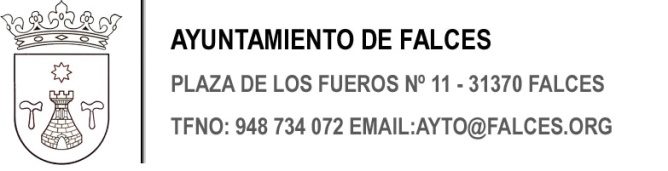 Espacio reservado para el registroDATOS DEL SOLICITANTEDATOS DEL SOLICITANTEDATOS DEL SOLICITANTEDATOS DEL SOLICITANTEDATOS DEL SOLICITANTENombre y Apellidos / Razón SocialNombre y Apellidos / Razón SocialNombre y Apellidos / Razón SocialNombre y Apellidos / Razón SocialNIFDirecciónDirecciónDirecciónDirecciónDirecciónCódigo PostalMunicipioMunicipioMunicipioProvinciaTeléfonoMóvilMóvilMóvilEmailEN REPRESENTACIÓN DE (si procede)EN REPRESENTACIÓN DE (si procede)EN REPRESENTACIÓN DE (si procede)EN REPRESENTACIÓN DE (si procede)EN REPRESENTACIÓN DE (si procede)Nombre y ApellidosNombre y ApellidosNombre y ApellidosNombre y ApellidosNIFDirecciónDirecciónDirecciónDirecciónDirecciónCódigo PostalCódigo PostalMunicipioMunicipioProvinciaTeléfonoTeléfonoMóvilMóvilEmailDATOS DE NOTIFICACIÓNDATOS DE NOTIFICACIÓNDATOS DE NOTIFICACIÓNDATOS DE NOTIFICACIÓNDATOS DE NOTIFICACIÓNPersona a notificar:Persona a notificar:Persona a notificar:Medio preferente de notificaciónMedio preferente de notificación  Solicitante            Representado  Solicitante            Representado  Solicitante            Representado Notificación postal    Notificación electrónica Notificación postal    Notificación electrónicaEXPONE:EXPONE:EXPONE:EXPONE:EXPONE:SOLICITA:SOLICITA:SOLICITA:SOLICITA:SOLICITA: